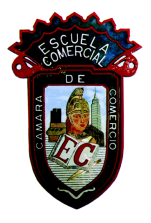 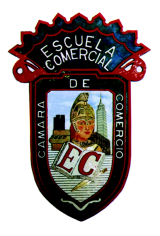 TRABAJOS A REALIZAR. A). Investigue los diferentes factores de la mercadotecnia y ejemplifique cada uno de ellos.1.- Factores sociales (valores de la sociedad)2.- Factores demográficos (característica de la población)3.- Factores económicos (ingresos)4.- Factores tecnológicos  (provocan innovación)5.-  Factores legales y políticos (legislaciones y regulaciones)6.- Factores ambientales (ambiente, agua y clima)B) Factores Micro ambientales1.- Competencia2.- Proveedores3.- Distribuidores4.- ClientesNota: Es para esta semana: Recuerden que seguimos trabajando.Gracias por su apoyo y cooperación.Favor de enviarme sus trabajos vía correo electrónico para evaluación. MATERIA:  
Fundamentos de MKT / 300-AFECHA: Octubre / 2017   PROFESOR:  Gustavo Hernández